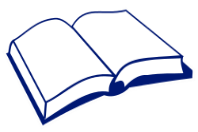 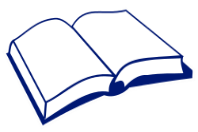 「我做得到」聲明教學前教學後教師的評估發展初期1/2發展初期1/2發展中3/4/5發展中3/4/5發展中3/4/5已穩妥6/7已穩妥6/7已精通8/9/10已精通8/9/10已精通8/9/10